Chapter 1EconometricsThere are no exercises or applications in Chapter 1.Example 1.2import$Year, X,C2000, 8559.4, 6830.42001, 8883.3, 7148.82002, 9060.1, 7439.22003, 9378.1, 7804.02004, 9937.2, 8285.12005, 10485.9, 8819.02006, 11268.1, 9322.72007, 11894.1, 9826.42008, 12238.8, 10129.92009, 12030.3, 10088.5plot;lhs=x;rhs=c;limits=6500,10500;endpoints=8500,12500;grid;regression;vaxis=Personal Consumption;Footer=Personal Income;Title=Figure 1.1  Aggregate U.S. Consumption and Income Data, 2000-2009$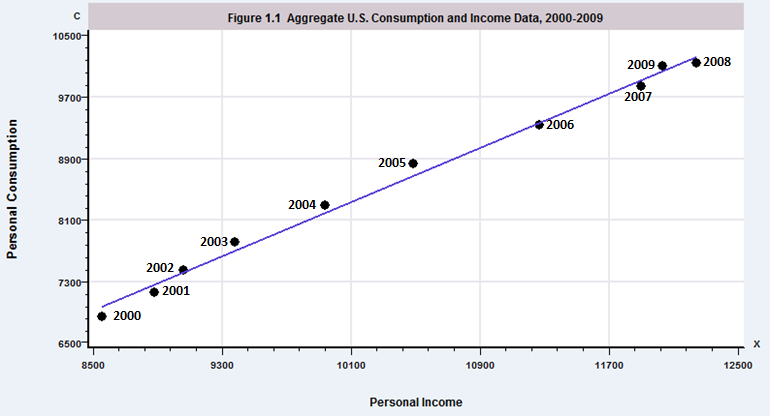 (Dates were added to the figure by editing.)Chapter 2The Linear Regression ModelThere are no exercises or applications in Chapter 2.Example 2.1. Keynes’s Consumptionimport$Year    X    C    W1940   241  226   01941   280  240   01942   319  235   11943   331  245   11944   345  255   11945   340  265   11946   332  295   01947   320  300   01948   339  305   01949   338  315   01950   371  325   0plot;lhs=x;rhs=c;limits=200,350; endpoints=225,375;regression;title=Figure 2.1 Consumption Data, 1940-1950 $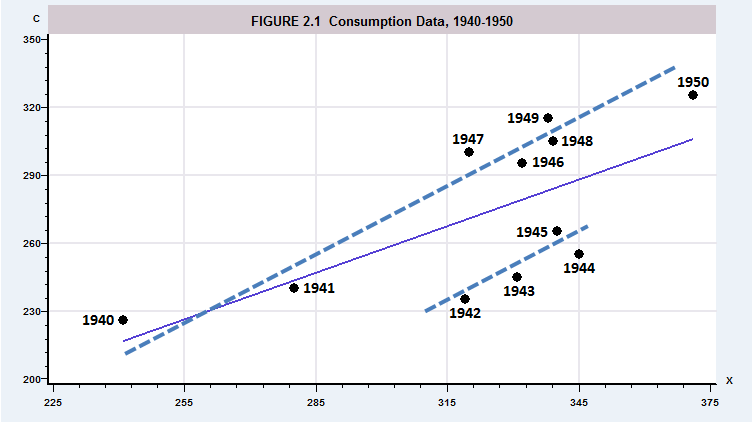 (Dates and dashed lines were added by editing.)Example 2.7. Nonzero Conditional Mean of the Disturbances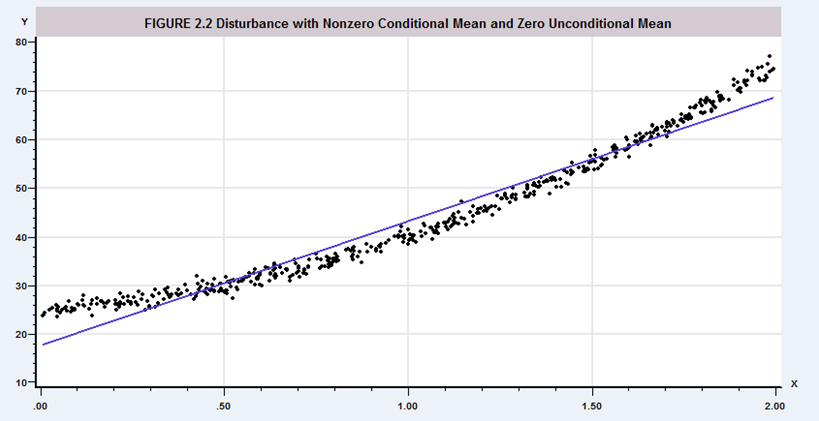 